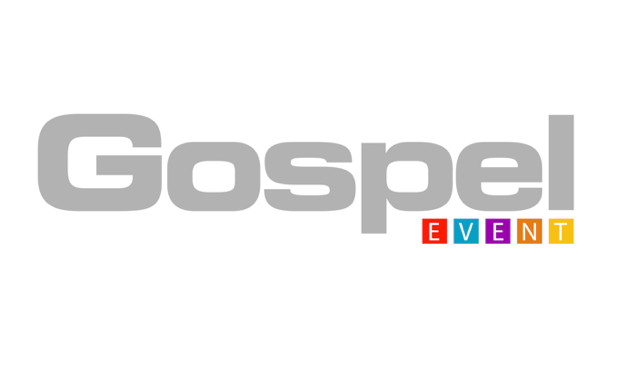 Recherche un(e) attaché(e) de productionConditions d’exercices : travail administratif et logistique à domicile, avec vos propres outils de travail (Mac et téléphone portable).Profil recherché : technicien intermittent du spectacle.Résumé du poste : vous devrez préparer la partie artistique (validation des répertoires) et logistique (feuille de route) de cérémonies de mariages ou baptêmes.Nous vous fournissons des outils simples et complets pour bien vous repérer, même si les chants Gospel vous sont plutôt inconnus.
Vous devrez être rapidement autonome pour communiquer avec de nombreux clients particuliers, les relancer et finaliser une feuille de route à l’attention des artistes (nombreux détails dont la vérification des horaires, trajets, sonorisation...).Rémunération : un salaire de 120€ net par jour pour la réalisation de 5 feuilles de route.Durée de la mission : il faut être en mesure de s’engager pour un minimum de 70 feuilles de route, à gérer entre mars-avril 2022, jusque décembre 2022.Compétences : bonne connaissance des tableurs (Google Sheets et excel). Un très bon sens de l'organisation. Avoir un excellent relationnel client (par téléphone) et en équipe.Précisions : nous sommes une équipe très bien structurée et passionnée. Nous souhaitons trouver quelqu’un d’efficace et de réactif, qui aime s’adapter et qui pourra travailler dans la bonne humeur.Prévoir un temps personnel de formation de départ de 2-3 jours non rémunéré (lecture du process et de 10 vidéos tutoriels, mise en place des outils d’équipe, questions-réponses…).L’employeur : Gospel Event produit des spectacles de Gospel depuis plus de 20 ans.Contact : Virginie Doré – virginie.gospelevent@icloud.com